Dzień dobry dzisiejszym tematem z funkcjonowania jest Litera ,a głoska. Przesyłam Wam wiadomości na ten temat i kartę pracy.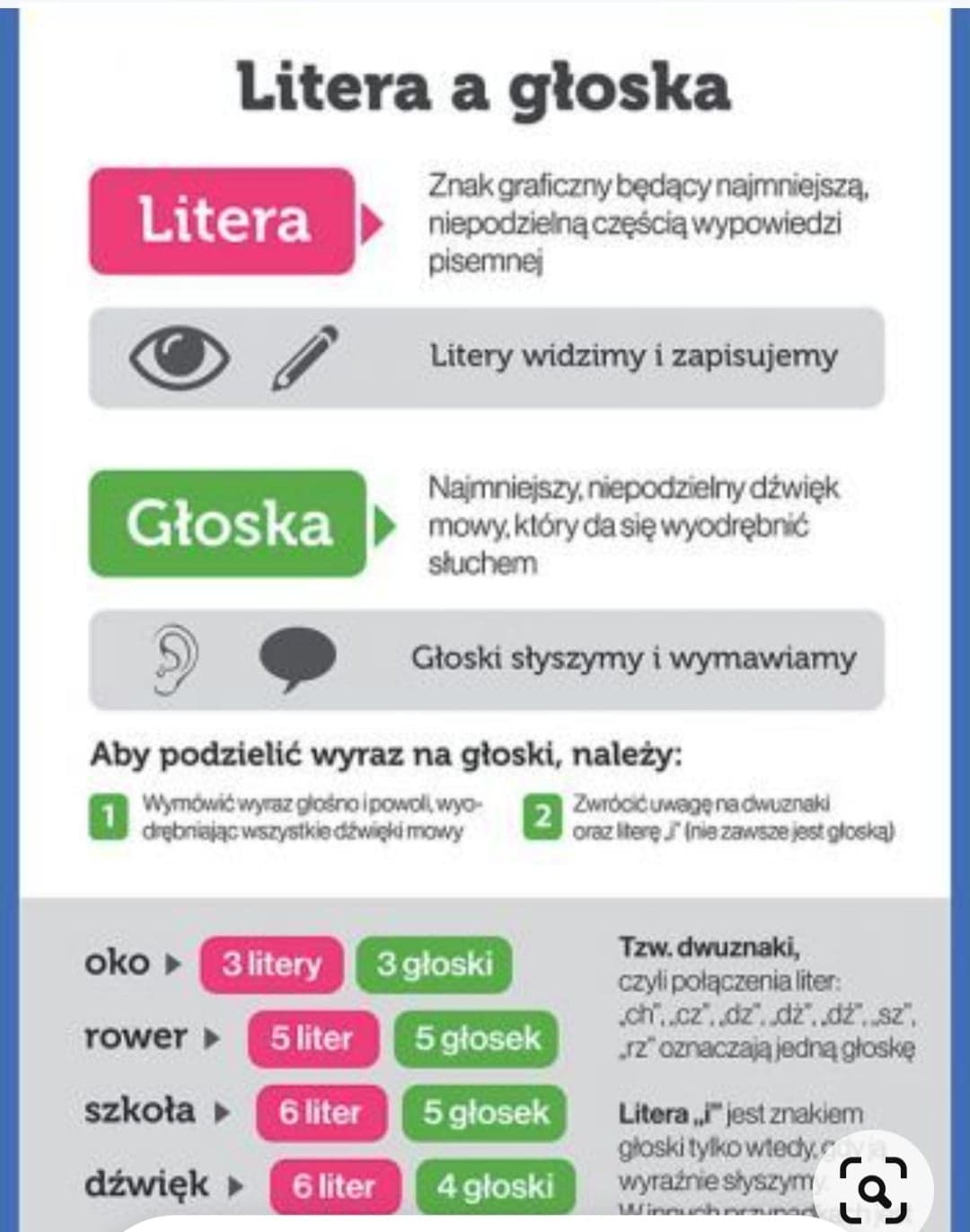 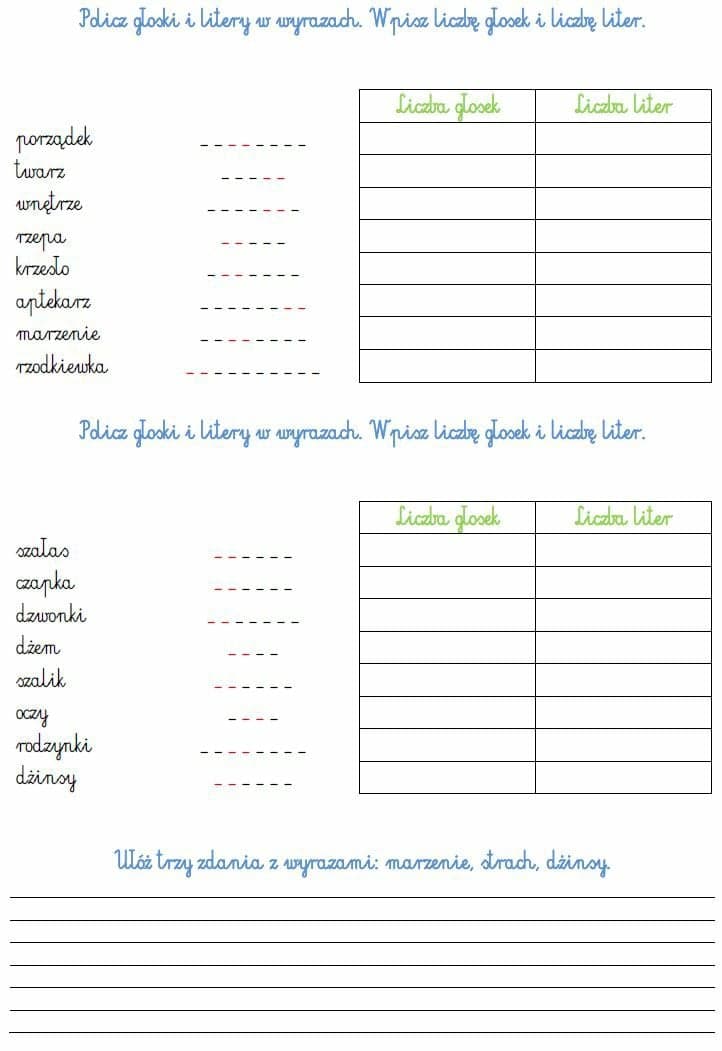 